2015 Weekly Budget to Actual Collection (January 6th )Maas IntentionsSunday, January 10th  (11:00 a.m.) Marcel MaisonneuveTuesday, January 12th  Henri Bandet & Jeanne Gilliard  Our Lady of the Hill K of C Selling Sobeys and No Frills Grocery Cards at the back of the church after all masses.Please come downstairs after the 9:00 & 11:00 a.m. masses on Sunday, January 17th for Pancake Breakfast.  Cooked and served by the Our Lady of the Hill K of C Council.PLEASE pick up your 2016 Donation Envelopes at the back of the church.If you have not used envelopes previously and would like a set please contact the parish office.  
"The St. Vital CWL would like to thank the parishioners for their generous donations for the Marian Centre. They were greatly appreciated and will be put to good use."BAPTISM -For children 4 and older, St. Vital Parish is offering a mini Baptismal preparation course. One evening for one hour. (Children under 4 years can attend if accompanied with an adult) The next courses that is offered at St. Vital Parish: is January 12th at 5pmAlso... parents must attend a baptism preparation course. Baptism Preparation CourseAre you expecting a child in the near future? Consider taking Baptism Preparation now while you are waiting for the birth of your son or daughter. The classes are for parents and sponsors (godparents). Attending now eliminates the need to find baby-sitters, rearrange feeding schedules etc. plus it adds to the joyful anticipation of your new arrival. Parents wishing to register for the next course which will be held on Thursday, January 21 at 7:00 pm please call the parish office.No Baptism take place during Lent.We have Bibles (including children's) and catechisms for sale in the library.THANK YOU TO ALL LITURGICAL MINISTERS Many thanks to all those who helped with the liturgies during the Advent/Christmas season. We appreciate those who served as altar servers, readers and Ministers of Communion. Thanks to the many angelic voices and talented musicians who made our celebrations so joyous.  To all those who helped with their muscle and artistic eye to decorate our churches. Greeters, ushers and collectors served to make all welcome. God bless you for sharing your talents and time!Catholic Engaged Encounter (CEE) provides a comprehensive marriage preparation course for couples in the Archdiocese. Presented over the course of a weekend, couples are challenged through presentations by married couples and a priest to become vulnerable, open and to live out a sacramental calling to married life. CEE fulfils all the papal requirements for marriage preparation. As well as encouraging couples to become active in their parishes, it offers the engaged a community of married couples to stay connected with after marriage. Please call 780-466-0090 to register Location: Star of the North Retreat House in St. Albert, Alberta Costs per couple: $385 (Includes accommodations and meals) • Dates 2016: January 22-24, March 11-13, April 8-10, May 13-15, June 24-26 and November 18-20.Time Together! A Worldwide Marriage Encounter Weekend is a weekend full of love, rebirth and new beginnings. All married couples deserve a richer, fuller life together. For more information call Gavin and Nicole at 780.464.2874 or gvankup@telus.net, or visit our website at www.wwme.org. The next Edmonton weekend is April 22 - 24thJanuary 10, 2016 - Feast of the Baptism of the Lord (Reflections for the Year of Mercy) Fittingly, this Jubilee Year of Mercy is also the Lectionary’s Year of Luke, for Luke’s Gospel highlights God’s mercy in finding the lost, healing the sick, restoring the broken, comforting the sorrowful, forgiving the sinner through Jesus’ ministry. But before doing, Luke’s Jesus is always praying. As practical moderns programmed to measure worth by productivity, we instinctively appreciate the Jubilee’s call to embrace the practical challenges of our baptism. But today Luke focuses not on Jesus being baptized, but on Jesus praying after baptism. So must we pray to become the disciples we are called to be, that the Spirit empower us to do what disciples are called to do. Imitating Jesus’ openness to the Spirit will enable us to cooperate with the grace that transforms us into “beloved sons [and daughters] . . . in whom the Father is well pleased,” living out, in this Jubilee Year of Mercy, the extraordinary potential of our baptism..Regular CollectionMaintenance FundPay Down the DebtWeekly Budget for 20153,923.00115.001,000.00Contribution January 6th          3,980.00100.00573.0057.00-15.00-427.00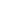 